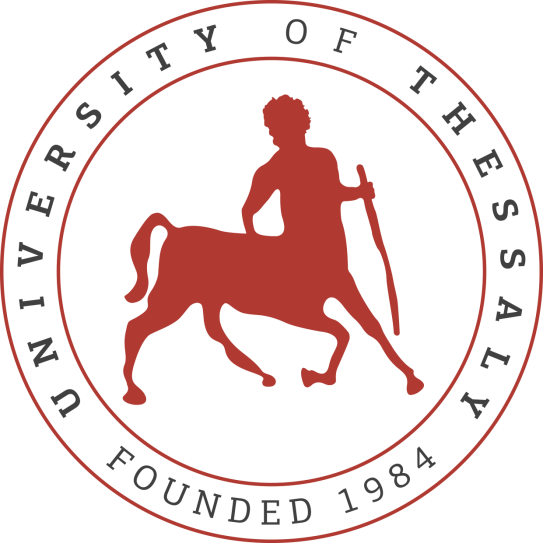 ΠΕΡΙΓΡΑΜΜΑ ΜΑΘΗΜΑΤΟΣΓΕΝΙΚΑΜΑΘΗΣΙΑΚΑ ΑΠΟΤΕΛΕΣΜΑΤΑΠΕΡΙΕΧΟΜΕΝΟ ΜΑΘΗΜΑΤΟΣΔΙΔΑΚΤΙΚΕΣ και ΜΑΘΗΣΙΑΚΕΣ ΜΕΘΟΔΟΙ - ΑΞΙΟΛΟΓΗΣΗΣΥΝΙΣΤΩΜΕΝΗ-ΒΙΒΛΙΟΓΡΑΦΙΑΣΧΟΛΗΟΙΚΟΝΟΜΙΚΩΝ ΚΑΙ ΔΙΟΙΚΗΤΙΚΩΝ ΕΠΙΣΤΗΜΩΝΟΙΚΟΝΟΜΙΚΩΝ ΚΑΙ ΔΙΟΙΚΗΤΙΚΩΝ ΕΠΙΣΤΗΜΩΝΟΙΚΟΝΟΜΙΚΩΝ ΚΑΙ ΔΙΟΙΚΗΤΙΚΩΝ ΕΠΙΣΤΗΜΩΝΟΙΚΟΝΟΜΙΚΩΝ ΚΑΙ ΔΙΟΙΚΗΤΙΚΩΝ ΕΠΙΣΤΗΜΩΝΟΙΚΟΝΟΜΙΚΩΝ ΚΑΙ ΔΙΟΙΚΗΤΙΚΩΝ ΕΠΙΣΤΗΜΩΝΤΜΗΜΑΛΟΓΙΣΤΙΚΗΣ ΚΑΙ ΧΡΗΜΑΤΟΟΙΚΟΝΟΜΙΚΗΣΛΟΓΙΣΤΙΚΗΣ ΚΑΙ ΧΡΗΜΑΤΟΟΙΚΟΝΟΜΙΚΗΣΛΟΓΙΣΤΙΚΗΣ ΚΑΙ ΧΡΗΜΑΤΟΟΙΚΟΝΟΜΙΚΗΣΛΟΓΙΣΤΙΚΗΣ ΚΑΙ ΧΡΗΜΑΤΟΟΙΚΟΝΟΜΙΚΗΣΛΟΓΙΣΤΙΚΗΣ ΚΑΙ ΧΡΗΜΑΤΟΟΙΚΟΝΟΜΙΚΗΣΕΠΙΠΕΔΟ ΣΠΟΥΔΩΝ ΜΕΤΑΠΤΥΧΙΑΚΟ ΠΡΟΓΡΑΜΜΑ ΣΠΟΥΔΩΝ ΜΕΤΑΠΤΥΧΙΑΚΟ ΠΡΟΓΡΑΜΜΑ ΣΠΟΥΔΩΝ ΜΕΤΑΠΤΥΧΙΑΚΟ ΠΡΟΓΡΑΜΜΑ ΣΠΟΥΔΩΝ ΜΕΤΑΠΤΥΧΙΑΚΟ ΠΡΟΓΡΑΜΜΑ ΣΠΟΥΔΩΝ ΜΕΤΑΠΤΥΧΙΑΚΟ ΠΡΟΓΡΑΜΜΑ ΣΠΟΥΔΩΝ ΚΩΔΙΚΟΣ ΜΑΘΗΜΑΤΟΣΛΟ702ΕΞΑΜΗΝΟ ΣΠΟΥΔΩΝΕΞΑΜΗΝΟ ΣΠΟΥΔΩΝ11ΤΙΤΛΟΣ ΜΑΘΗΜΑΤΟΣΕΛΕΓΚΤΙΚΗ: ΕΣΩΤΕΡΙΚΟΣ ΕΛΕΓΧΟΣΕΛΕΓΚΤΙΚΗ: ΕΣΩΤΕΡΙΚΟΣ ΕΛΕΓΧΟΣΕΛΕΓΚΤΙΚΗ: ΕΣΩΤΕΡΙΚΟΣ ΕΛΕΓΧΟΣΕΛΕΓΚΤΙΚΗ: ΕΣΩΤΕΡΙΚΟΣ ΕΛΕΓΧΟΣΕΛΕΓΚΤΙΚΗ: ΕΣΩΤΕΡΙΚΟΣ ΕΛΕΓΧΟΣΑΥΤΟΤΕΛΕΙΣ ΔΙΔΑΚΤΙΚΕΣ ΔΡΑΣΤΗΡΙΟΤΗΤΕΣ 
σε περίπτωση που οι πιστωτικές μονάδες απονέμονται σε διακριτά μέρη του μαθήματος π.χ. Διαλέξεις, Εργαστηριακές Ασκήσεις κ.λπ. Αν οι πιστωτικές μονάδες απονέμονται ενιαία για το σύνολο του μαθήματος αναγράψτε τις εβδομαδιαίες ώρες διδασκαλίας και το σύνολο των πιστωτικών μονάδωνΑΥΤΟΤΕΛΕΙΣ ΔΙΔΑΚΤΙΚΕΣ ΔΡΑΣΤΗΡΙΟΤΗΤΕΣ 
σε περίπτωση που οι πιστωτικές μονάδες απονέμονται σε διακριτά μέρη του μαθήματος π.χ. Διαλέξεις, Εργαστηριακές Ασκήσεις κ.λπ. Αν οι πιστωτικές μονάδες απονέμονται ενιαία για το σύνολο του μαθήματος αναγράψτε τις εβδομαδιαίες ώρες διδασκαλίας και το σύνολο των πιστωτικών μονάδωνΑΥΤΟΤΕΛΕΙΣ ΔΙΔΑΚΤΙΚΕΣ ΔΡΑΣΤΗΡΙΟΤΗΤΕΣ 
σε περίπτωση που οι πιστωτικές μονάδες απονέμονται σε διακριτά μέρη του μαθήματος π.χ. Διαλέξεις, Εργαστηριακές Ασκήσεις κ.λπ. Αν οι πιστωτικές μονάδες απονέμονται ενιαία για το σύνολο του μαθήματος αναγράψτε τις εβδομαδιαίες ώρες διδασκαλίας και το σύνολο των πιστωτικών μονάδωνΕΒΔΟΜΑΔΙΑΙΕΣ
ΩΡΕΣ ΔΙΔΑΣΚΑΛΙΑΣΕΒΔΟΜΑΔΙΑΙΕΣ
ΩΡΕΣ ΔΙΔΑΣΚΑΛΙΑΣΠΙΣΤΩΤΙΚΕΣ ΜΟΝΑΔΕΣΔΙΑΛΕΞΕΙΣΔΙΑΛΕΞΕΙΣΔΙΑΛΕΞΕΙΣ337Προσθέστε σειρές αν χρειαστεί. Η οργάνωση διδασκαλίας και οι διδακτικές μέθοδοι που χρησιμοποιούνται περιγράφονται αναλυτικά στο (δ).Προσθέστε σειρές αν χρειαστεί. Η οργάνωση διδασκαλίας και οι διδακτικές μέθοδοι που χρησιμοποιούνται περιγράφονται αναλυτικά στο (δ).Προσθέστε σειρές αν χρειαστεί. Η οργάνωση διδασκαλίας και οι διδακτικές μέθοδοι που χρησιμοποιούνται περιγράφονται αναλυτικά στο (δ).ΤΥΠΟΣ ΜΑΘΗΜΑΤΟΣ γενικού υποβάθρου, 
ειδικού υποβάθρου, ειδίκευσης γενικών γνώσεων, ανάπτυξης δεξιοτήτωνΑΝΑΠΤΥΞΗΣ ΔΕΞΙΟΤΗΤΩΝΑΝΑΠΤΥΞΗΣ ΔΕΞΙΟΤΗΤΩΝΑΝΑΠΤΥΞΗΣ ΔΕΞΙΟΤΗΤΩΝΑΝΑΠΤΥΞΗΣ ΔΕΞΙΟΤΗΤΩΝΑΝΑΠΤΥΞΗΣ ΔΕΞΙΟΤΗΤΩΝΠΡΟΑΠΑΙΤΟΥΜΕΝΑ ΜΑΘΗΜΑΤΑ:ΟΧΙΟΧΙΟΧΙΟΧΙΟΧΙΓΛΩΣΣΑ ΔΙΔΑΣΚΑΛΙΑΣ και ΕΞΕΤΑΣΕΩΝ:ΕΛΛΗΝΙΚΗΕΛΛΗΝΙΚΗΕΛΛΗΝΙΚΗΕΛΛΗΝΙΚΗΕΛΛΗΝΙΚΗΤΟ ΜΑΘΗΜΑ ΠΡΟΣΦΕΡΕΤΑΙ ΣΕ ΦΟΙΤΗΤΕΣ ERASMUS ΟΧΙΟΧΙΟΧΙΟΧΙΟΧΙΗΛΕΚΤΡΟΝΙΚΗ ΣΕΛΙΔΑ ΜΑΘΗΜΑΤΟΣ (URL)Μαθησιακά ΑποτελέσματαΜαθησιακά ΑποτελέσματαΠεριγράφονται τα μαθησιακά αποτελέσματα του μαθήματος οι συγκεκριμένες  γνώσεις, δεξιότητες και ικανότητες καταλλήλου επιπέδου που θα αποκτήσουν οι φοιτητές μετά την επιτυχή ολοκλήρωση του μαθήματος.Συμβουλευτείτε το Παράρτημα Α Περιγραφή του Επιπέδου των Μαθησιακών Αποτελεσμάτων για κάθε ένα κύκλο σπουδών σύμφωνα με το Πλαίσιο Προσόντων του Ευρωπαϊκού Χώρου Ανώτατης ΕκπαίδευσηςΠεριγραφικοί Δείκτες Επιπέδων 6, 7 & 8 του Ευρωπαϊκού Πλαισίου Προσόντων Διά Βίου Μάθησης και το Παράρτημα ΒΠεριληπτικός Οδηγός συγγραφής Μαθησιακών ΑποτελεσμάτωνΠεριγράφονται τα μαθησιακά αποτελέσματα του μαθήματος οι συγκεκριμένες  γνώσεις, δεξιότητες και ικανότητες καταλλήλου επιπέδου που θα αποκτήσουν οι φοιτητές μετά την επιτυχή ολοκλήρωση του μαθήματος.Συμβουλευτείτε το Παράρτημα Α Περιγραφή του Επιπέδου των Μαθησιακών Αποτελεσμάτων για κάθε ένα κύκλο σπουδών σύμφωνα με το Πλαίσιο Προσόντων του Ευρωπαϊκού Χώρου Ανώτατης ΕκπαίδευσηςΠεριγραφικοί Δείκτες Επιπέδων 6, 7 & 8 του Ευρωπαϊκού Πλαισίου Προσόντων Διά Βίου Μάθησης και το Παράρτημα ΒΠεριληπτικός Οδηγός συγγραφής Μαθησιακών ΑποτελεσμάτωνΟ  Εσωτερικός Έλεγχος αναδεικνύεται ως βασικό στοιχείο της λειτουργίας της εταιρείας. Ο ελεγκτής πρέπει να έχει τις απαιτούμενες γνώσεις, επαγγελματικές δεξιότητες, επάρκεια και εμπειρία, προκειμένου να εκπληρώσει τις ευθύνες του.Σκοπός του μαθήματος Εσωτερικού Ελέγχου είναι:Να εισάγει τους φοιτητές στις βασικές έννοιες της Ελεγκτικής, καθώς και στην επισκόπηση του Εσωτερικού Ελέγχου και της Εταιρικής Διακυβέρνησης.Να βοηθήσει τους φοιτητές να κατανοήσουν καλύτερα το περιβάλλον στο οποίο αναπτύσσεται και χρησιμοποιείται η ελεγκτική επιστήμη. Έμφαση δίνεται τόσο στην μεθοδολογία ελέγχου από την Αξιολόγηση των σχετικών Κινδύνων και τον Προγραμματισμό Ελέγχου, έως και την έκδοση των σχετικών πιστοποιητικών ελέγχου, όσο και στα προσδοκώμενα αποτελέσματα από την εφαρμογή της.Να διδαχθούν οι φοιτητές τις σύγχρονες τεχνικές και διαδικασίες ελέγχουΣτο τέλος του κύκλου των μαθημάτων οι διδασκόμενοι πρέπει να είναι σε θέση να κατανοήσουν την ελεγκτική επιστήμη όχι μόνο θεωρητικά αλλά και πρακτικά αφού κατά την διάρκεια του μαθήματος διδάσκονται πάρα πολλά πρακτικά παραδείγματα και Case Studies εφαρμογής της θεωρίας. Συγκεκριμένα, οι φοιτητές μετά την ολοκλήρωση των μαθημάτων θα μπορούν:Να αντιλαμβάνονται τις γνώσεις και τις δεξιότητες που είναι κατάλληλες για τη διαχείριση του κινδύνου Να κατανοούν πώς ένας οργανισμός εφαρμόζει στρατηγική διαχείριση κινδύνων, διαχείρισης κινδύνων έργου και διαχείρισης λειτουργικού κινδύνου.Να «υπολογίσουν» και να προσαρμόζουν τις έννοιες του κινδύνου στους οργανισμούς, συμπεριλαμβανομένης της διάθεσης ανάληψης κινδύνου και της ανοχής κινδύνου.Να κατανοούν τον στρατηγικό έλεγχο, την εποπτεία κινδύνων και την εταιρική διακυβέρνηση, τον εσωτερικό έλεγχο, την ρύθμιση και την συμμόρφωση.Να κατανοούν την έννοια των Συστημάτων Εσωτερικού Ελέγχου.Να αναπτύσσουν Προγράμματα Ελέγχου βάσει Κινδύνων. Να εκτελούν την ελεγκτική μεθοδολογία που απαιτείται σε κάθε περίπτωσηΝα καταγράφουν ευρήματα και να αναπτύσσουν εκθέσεις ελέγχου.Να διενεργούν επανελέγχους ώστε να παρακολουθούν την αποτελεσματική υλοποίηση των εισηγήσεων τους.Ο  Εσωτερικός Έλεγχος αναδεικνύεται ως βασικό στοιχείο της λειτουργίας της εταιρείας. Ο ελεγκτής πρέπει να έχει τις απαιτούμενες γνώσεις, επαγγελματικές δεξιότητες, επάρκεια και εμπειρία, προκειμένου να εκπληρώσει τις ευθύνες του.Σκοπός του μαθήματος Εσωτερικού Ελέγχου είναι:Να εισάγει τους φοιτητές στις βασικές έννοιες της Ελεγκτικής, καθώς και στην επισκόπηση του Εσωτερικού Ελέγχου και της Εταιρικής Διακυβέρνησης.Να βοηθήσει τους φοιτητές να κατανοήσουν καλύτερα το περιβάλλον στο οποίο αναπτύσσεται και χρησιμοποιείται η ελεγκτική επιστήμη. Έμφαση δίνεται τόσο στην μεθοδολογία ελέγχου από την Αξιολόγηση των σχετικών Κινδύνων και τον Προγραμματισμό Ελέγχου, έως και την έκδοση των σχετικών πιστοποιητικών ελέγχου, όσο και στα προσδοκώμενα αποτελέσματα από την εφαρμογή της.Να διδαχθούν οι φοιτητές τις σύγχρονες τεχνικές και διαδικασίες ελέγχουΣτο τέλος του κύκλου των μαθημάτων οι διδασκόμενοι πρέπει να είναι σε θέση να κατανοήσουν την ελεγκτική επιστήμη όχι μόνο θεωρητικά αλλά και πρακτικά αφού κατά την διάρκεια του μαθήματος διδάσκονται πάρα πολλά πρακτικά παραδείγματα και Case Studies εφαρμογής της θεωρίας. Συγκεκριμένα, οι φοιτητές μετά την ολοκλήρωση των μαθημάτων θα μπορούν:Να αντιλαμβάνονται τις γνώσεις και τις δεξιότητες που είναι κατάλληλες για τη διαχείριση του κινδύνου Να κατανοούν πώς ένας οργανισμός εφαρμόζει στρατηγική διαχείριση κινδύνων, διαχείρισης κινδύνων έργου και διαχείρισης λειτουργικού κινδύνου.Να «υπολογίσουν» και να προσαρμόζουν τις έννοιες του κινδύνου στους οργανισμούς, συμπεριλαμβανομένης της διάθεσης ανάληψης κινδύνου και της ανοχής κινδύνου.Να κατανοούν τον στρατηγικό έλεγχο, την εποπτεία κινδύνων και την εταιρική διακυβέρνηση, τον εσωτερικό έλεγχο, την ρύθμιση και την συμμόρφωση.Να κατανοούν την έννοια των Συστημάτων Εσωτερικού Ελέγχου.Να αναπτύσσουν Προγράμματα Ελέγχου βάσει Κινδύνων. Να εκτελούν την ελεγκτική μεθοδολογία που απαιτείται σε κάθε περίπτωσηΝα καταγράφουν ευρήματα και να αναπτύσσουν εκθέσεις ελέγχου.Να διενεργούν επανελέγχους ώστε να παρακολουθούν την αποτελεσματική υλοποίηση των εισηγήσεων τους.Γενικές ΙκανότητεςΓενικές ΙκανότητεςΛαμβάνοντας υπόψη τις γενικές ικανότητες που πρέπει να έχει αποκτήσει ο πτυχιούχος (όπως αυτές αναγράφονται στο Παράρτημα Διπλώματος και παρατίθενται ακολούθως) σε ποια / ποιες από αυτές αποσκοπεί το μάθημα;.Λαμβάνοντας υπόψη τις γενικές ικανότητες που πρέπει να έχει αποκτήσει ο πτυχιούχος (όπως αυτές αναγράφονται στο Παράρτημα Διπλώματος και παρατίθενται ακολούθως) σε ποια / ποιες από αυτές αποσκοπεί το μάθημα;.Αναζήτηση, ανάλυση και σύνθεση δεδομένων και πληροφοριών, με τη χρήση και των απαραίτητων τεχνολογιών Προσαρμογή σε νέες καταστάσεις Λήψη αποφάσεων Αυτόνομη εργασία Ομαδική εργασία Εργασία σε διεθνές περιβάλλον Εργασία σε διεπιστημονικό περιβάλλον Παράγωγή νέων ερευνητικών ιδεών Σχεδιασμός και διαχείριση έργων Σεβασμός στη διαφορετικότητα και στην πολυπολιτισμικότητα Σεβασμός στο φυσικό περιβάλλον Επίδειξη κοινωνικής, επαγγελματικής και ηθικής υπευθυνότητας και ευαισθησίας σε θέματα φύλου Άσκηση κριτικής και αυτοκριτικής Προαγωγή της ελεύθερης, δημιουργικής και επαγωγικής σκέψης……Άλλες……….Ο πτυχιούχος από το μάθημα αυτό θα αποκτήσει δεξιότητες που θα αποσκοπούν:Στη λήψη αποφάσεωνΣτην αναζήτηση, ανάλυση και σύνδεση δεδομένων και πληροφοριών, με τη χρήση και των απαραίτητων τεχνολογιών Στον Έλεγχο νομικών προσώπωνΣτη προσαρμογή σε νέες καταστάσειςΣτη λήψη αποφάσεων Στις Ελεγκτικές διαδικασίες και τεκμήριαΣτην επίδειξη επαγγελματικής και ηθικής υπευθυνότητας Στην άσκηση κριτικής και αυτοκριτικής ικανότηταςΣτην Ελεγκτική ΔειγματοληψίαΣτην σύνταξη της ελεγκτικής πραγματογνωμοσύνηςΟ πτυχιούχος από το μάθημα αυτό θα αποκτήσει δεξιότητες που θα αποσκοπούν:Στη λήψη αποφάσεωνΣτην αναζήτηση, ανάλυση και σύνδεση δεδομένων και πληροφοριών, με τη χρήση και των απαραίτητων τεχνολογιών Στον Έλεγχο νομικών προσώπωνΣτη προσαρμογή σε νέες καταστάσειςΣτη λήψη αποφάσεων Στις Ελεγκτικές διαδικασίες και τεκμήριαΣτην επίδειξη επαγγελματικής και ηθικής υπευθυνότητας Στην άσκηση κριτικής και αυτοκριτικής ικανότηταςΣτην Ελεγκτική ΔειγματοληψίαΣτην σύνταξη της ελεγκτικής πραγματογνωμοσύνηςΕισαγωγή στην Εταιρική Διακυβέρνηση και στη Διαχείριση ΚινδύνωνΚατανόηση της έννοιας του κινδύνουΑναγνώριση κινδύνουΑξιολόγηση κινδύνουΣχεδιασμός στρατηγικής αντιμετώπισης και ελέγχου κινδύνωνΣυστήματα Εσωτερικού ΕλέγχουΕλεγκτικές έννοιες – διαδικασίες και πρακτικές εφαρμογέςΠρογραμματισμός βάση αξιολόγησης κινδύνωνΜεθοδολογία ΕλέγχουΕλεγκτικά τεκμήρια – φύλλα εργασίας – ελεγκτικές διαδικασίεςΣύνταξη Εκθέσεων ΕλέγχουΔειγματοληψίαΚώδικας Επαγγελματικής Δεοντολογίας Ελεγκτικά κυκλώματαΣύνταξη ελεγκτικής πραγματογνωμοσύνης Παρακολούθηση και αναθεώρηση κινδύνωνΤΡΟΠΟΣ ΠΑΡΑΔΟΣΗΣ
Πρόσωπο με πρόσωπο, Εξ αποστάσεως εκπαίδευση κ.λπ.Δια ζώσης μαθήματαΧΡΗΣΗ ΤΕΧΝΟΛΟΓΙΩΝ ΠΛΗΡΟΦΟΡΙΑΣ ΚΑΙ ΕΠΙΚΟΙΝΩΝΙΩΝ
Χρήση Τ.Π.Ε. στη Διδασκαλία, στην Εργαστηριακή Εκπαίδευση, στην Επικοινωνία με τους φοιτητέςΧρήση Τ.Π.Ε στη Διδασκαλία (παρουσιάσεις σε power point).Επικοινωνία με τους φοιτητές μέσω της πλατφόρμας του e-class και email.Ανάρτηση διαφανειών και υλικού μαθήματος στην πλατφόρμα του e-class.ΟΡΓΑΝΩΣΗ ΔΙΔΑΣΚΑΛΙΑΣΠεριγράφονται αναλυτικά ο τρόπος και μέθοδοι διδασκαλίας.Διαλέξεις, Σεμινάρια, Εργαστηριακή Άσκηση, Άσκηση Πεδίου, Μελέτη & ανάλυση βιβλιογραφίας, Φροντιστήριο, Πρακτική (Τοποθέτηση), Κλινική Άσκηση, Καλλιτεχνικό Εργαστήριο, Διαδραστική διδασκαλία, Εκπαιδευτικές επισκέψεις, Εκπόνηση μελέτης (project), Συγγραφή εργασίας / εργασιών, Καλλιτεχνική δημιουργία, κ.λπ.Αναγράφονται οι ώρες μελέτης του φοιτητή για κάθε μαθησιακή δραστηριότητα καθώς και οι ώρες μη καθοδηγούμενης μελέτης σύμφωνα με τις αρχές του ECTSΑΞΙΟΛΟΓΗΣΗ ΦΟΙΤΗΤΩΝ Περιγραφή της διαδικασίας αξιολόγησηςΓλώσσα Αξιολόγησης, Μέθοδοι αξιολόγησης, Διαμορφωτική  ή Συμπερασματική, Δοκιμασία Πολλαπλής Επιλογής, Ερωτήσεις Σύντομης Απάντησης, Ερωτήσεις Ανάπτυξης Δοκιμίων, Επίλυση Προβλημάτων, Γραπτή Εργασία, Έκθεση / Αναφορά, Προφορική Εξέταση, Δημόσια Παρουσίαση, Εργαστηριακή Εργασία, Κλινική Εξέταση Ασθενούς, Καλλιτεχνική Ερμηνεία, Άλλη / ΆλλεςΑναφέρονται ρητά προσδιορισμένα κριτήρια αξιολόγησης και εάν και που είναι προσβάσιμα από τους φοιτητές.Γλώσσα αξιολόγησης: ΕλληνικήΜέθοδοι Αξιολόγησης:Ατομική εργασία: 50%Τελική εξέταση: 50%- Προτεινόμενη Βιβλιογραφία:Γαρεφαλάκης, Αλέξανδρος, Κουτούπης, Ανδρέας και Κυριακόγκωνας, Παναγιώτης. Εταιρική Διακυβέρνηση, Διαχείριση Κινδύνων και Εσωτερικός Έλεγχος. Εκδότης Αλέξανδρος Ι.Κ.Ε, Αθήνα, 2021Καζαντζής, Χρήστος. Ελεγκτική και Εσωτερικός Έλεγχος: Μια συστηματική προσέγγιση εννοιών, αρχών και προτύπων. Εκδότης Business Plus A.E., 2006.Καραμάνης, Κωνσταντίνος. Σύγχρονη Ελεγκτική. Θεωρία και Πρακτική σύμφωνα με τα Διεθνή Ελεγκτικά Πρότυπα. Εκδότης Οικονομικό Πανεπιστήμιο Αθηνών, 2008.Νεγκάκης, Χρήστος και Ταχυνάκης Παναγιώτης. Σύγχρονα Θέματα Ελεγκτικής και Εσωτερικού Ελέγχου σύμφωνα με τα Διεθνή Πρότυπα Ελέγχου. Εκδόσει Διπλογραφία, Αθήνα 2013.Επιλεγμένες παρουσιάσεις και λοιπό υλικό από τον Διδάσκοντα